福祉教育　貸出備品可能数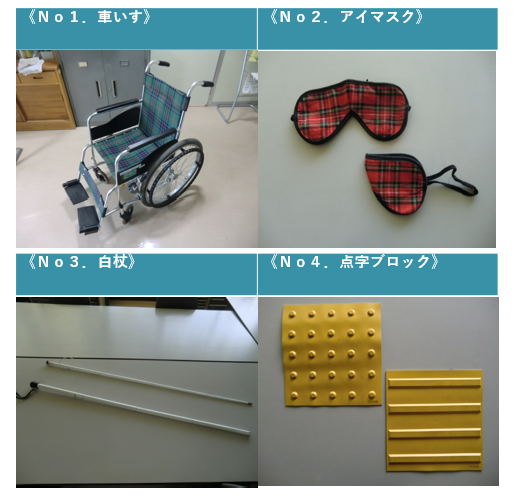 ―――-５ -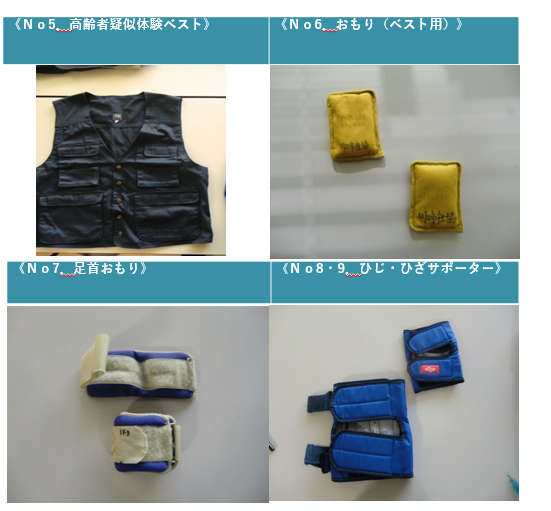 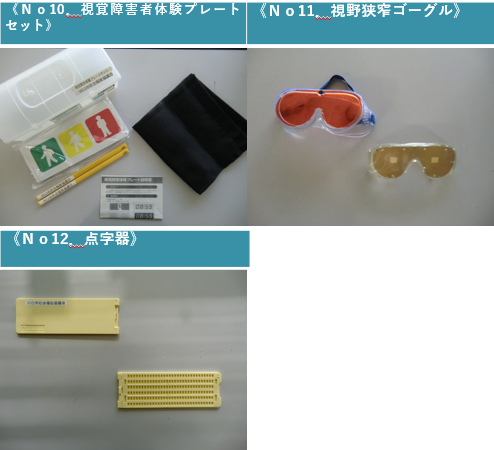 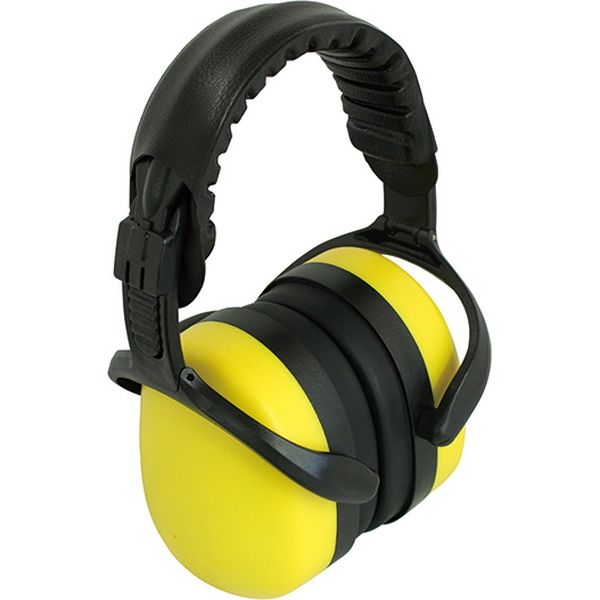 -６ - 品名　　　　　　　　　品　名個　数No.　１車いす１７台No.　２アイマスク３００枚No.　３白杖３７本No.　４点字ブロック２セット（１セット８枚）No.　５疑似体験ベスト３０枚No.　６重り（ベスト用）７４個No.　７重り（手足首用）３４個No.　８ひじサポーター３１個（大７・小２４）No.　９ひざサポーター３３個No.１０視覚障害者体験プレートセット２セットNo.１１視野狭窄ゴーグル４２個No.１２点字器１２５個No.１３イヤーマフ（声や音が聞きにくい）６個